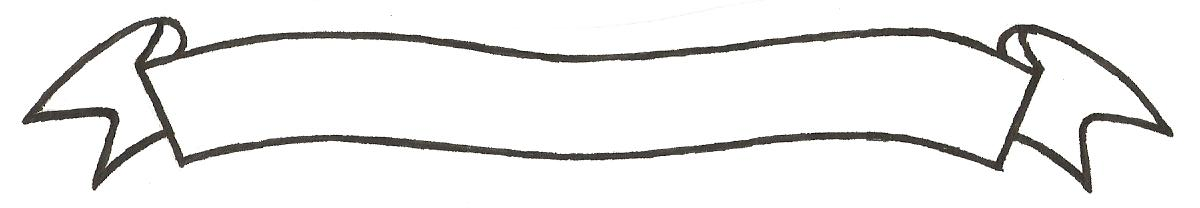 MERU UNIVERSITY OF SCIENCE AND TECHNOLOGYP.O. Box 972-60200 – Meru-Kenya. Tel: 020-2069349, 061-2309217. 064-30320 Cell phone: +254 712524293, +254 789151411 Fax: 064-30321Website: www.must.ac.ke  Email: info@must.ac.ke    University Examinations 2015/2016FOURTH YEAR, FIRST SEMESTER EXAMINATION FOR THE DEGREE OF BACHELOR OF SCIENCE IN PUBLIC HEALTH.HPP 3402: EMERGING TRENDS IN ENVIRONMENTAL HEALTH.DATE: AUGUST 2016                                                                                     TIME: 2 HOURSINSTRUCTIONS: -	Answer question one and any other two questionsQUESTION ONE (30 MARKS)Examine the use of the following terms in Environmental Health debates:Environment									(3 marks)Ecology									(3 marks)Examine the role and meaning of Environmental Sciences in Environmental Health Trends											(4 marks)Explore a full review of the solar capital and natural resources in understanding solar environment										(5 marks)Apply environmentally sustainable society to development model			(6 marks)The world population average in Billions since 1950 are as follows:Word 	-1950	-2.5B	2004	- 6.4B	2100 – 8-12 BBy regionsDeveloping countries		developed countries1950	- 2B			12000	-4			1.52050	-7			1.512100	-7.5			1.6(i) Draw a line graph representation of these population trends. (Compare world and regional average 										(5 marks)(ii) Explain the impacts of these population trend to environmental issues		(4 marks)					QUESTION TWO (20 MARKS)Illustrate the meaning of globalization 						(3 marks)Discuss the implications of globalization to the environment			(3 marks)Ague the place of (pros) and risk (cons) of globalization.				(4 marks)Distinguish the nature of the world resources and why they are an issue in environmental concern.										(4 marks)Discuss pollution its environmental effects as a matter of concern in today’s environmental trends.											(6 marks)QUESTION THREE (20 MARKS)State the five categories of the 26 emerging environmental issues identified though UNEP 2011.											(5 marks)From each of the five categories, discuss under each, two issues identified by UNEP 2011												(15 marks)QUESTION FOUR (20 MARKS)Evaluate new policy framework needed in planning development to mitigate environmental concerns										(5 marks)Review three pressure (growth) factors that are important to consider in environmental management strategies								(6 marks)Discuss “sustainable cities” as a place to impact urban environment.		(5 marks)With concrete examples, discuss factors enabling and disenabling environmental management strategies.								(4 marks)